Фамилия, имя, отчествоЕрмолаева Татьяна Владимировна, 01.02.1972 год.Фото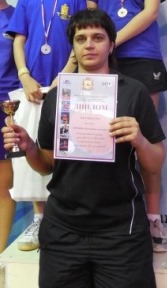 ОбразованиеВысшее профессиональное:  «Азербайджанский Государственный институт физической культуры и спорта», преподаватель физической культуры и спортаКвалификационная категорияперваяСтаж педагогической деятельности16 лет Повышение квалификацииСеминар по обучению тренерско-преподавательского состава «Актуальные вопросы подготовки тренерско-преподавательского состава СДЮШОР» - 2013 годаСпортивный разряд, званиеМастер Спорта СССР по настольному теннису.Уровень подготовленных спортсменовКандидаты в мастера спорта России, спортсмены массовых разрядовЛучшие результаты воспитанниковПервенство Приволжского федерального округа среди юношей и девушек 2001 г.р. - 2 и 3 места. (Беспалова Екатерина, Амехина Анастасия) - 2013 годВсероссийский рейтинговый турнир «ТОП-12» - 4 место (Беспалова Екатерина) - 2013 год                                                                                                                                Лучшие воспитанникиМоисева Юлия, Беспалова Екатерина, Амехина Анастасия, Ткачев Илья, Лапенко КонстантинДополнительная информацияГрамота от 10.08.2010г. Министерства молодежной политики, спорта и туризма «За высокие показатели в работе и добросовестный труд».Основная тренировочная база – г. Балаково СК «Форум».Тренерская бригада с Пориной К.А.